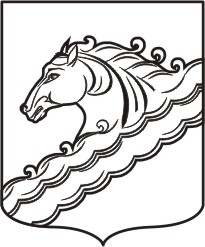 АДМИНИСТРАЦИЯ  РЯЗАНСКОГО  СЕЛЬСКОГО  ПОСЕЛЕНИЯ  БЕЛОРЕЧЕНСКОГО  РАЙОНА  Р А С П О Р Я Ж Е Н И Еот 21.12.2018                                                                                                                      № 111-рстаница РязанскаяОб  утверждении плана-графика размещения заказов на поставку товаров, выполнения работ, оказания услуг для обеспечения государственных нужд на 2019 год             В соответствии с ч. 10 ст. 21 ФЗ от 05.04.2013г. 44-ФЗ «О контрактной системе в сфере закупок товаров, работ, услуг для обеспечения государственных и муниципальных нужд», приказом Министра экономического развития РФ № 544 и Федерального Казначейства РФ № 18н от 20.09.2013 года «Об особенностях размещения на официальном сайте Российской Федерации в информационно-телекомуникационной сети «Интернет» для размещения информации о размещении информации о  размещении заказов на поставки товаров, выполненных работ, оказания услуг планов-графиков  размещения заказов на 2019 год приказом Минэкономразвития РФ № 761, Казначейства РФ № 20н от 27.12.2011г.  «Об утверждении порядка размещения на официальном сайте планов – графиков размещения заказов на поставки товаров выполнения работ, оказания услуг для нужд заказчиков и формы планов-графиков размещения, выполнения работ, оказания услуг для нужд заказчиков, руководствуясь статьёй 32 Устава Рязанского сельского поселения Белореченского района:             1. Утвердить план-график размещения заказов на поставки товаров, выполнения работ, оказания услуг для муниципальных нужд на 2019 год (приложение).             2. Опубликовать план –график размещения заказов на поставки товаров, выполнения работ, оказания услуг для муниципальных нужд на 2019 год на официальном сайте в информационно-телекоммуникационной сети «Интернет» www.zakupki.gov.ru.             3. Разместить настоящее постановление на официальном сайте администрации Рязанского сельского поселения в сети «Интернет» htt:moryazanskoesp.ru             4. Контроль за выполнением настоящего распоряжения оставляю за собой.             5. Распоряжение вступает в силу со дня его опубликования.Исполняющий обязанности главы Рязанского сельского поселения    Белореченского района                                                                        А.П. Бригидин